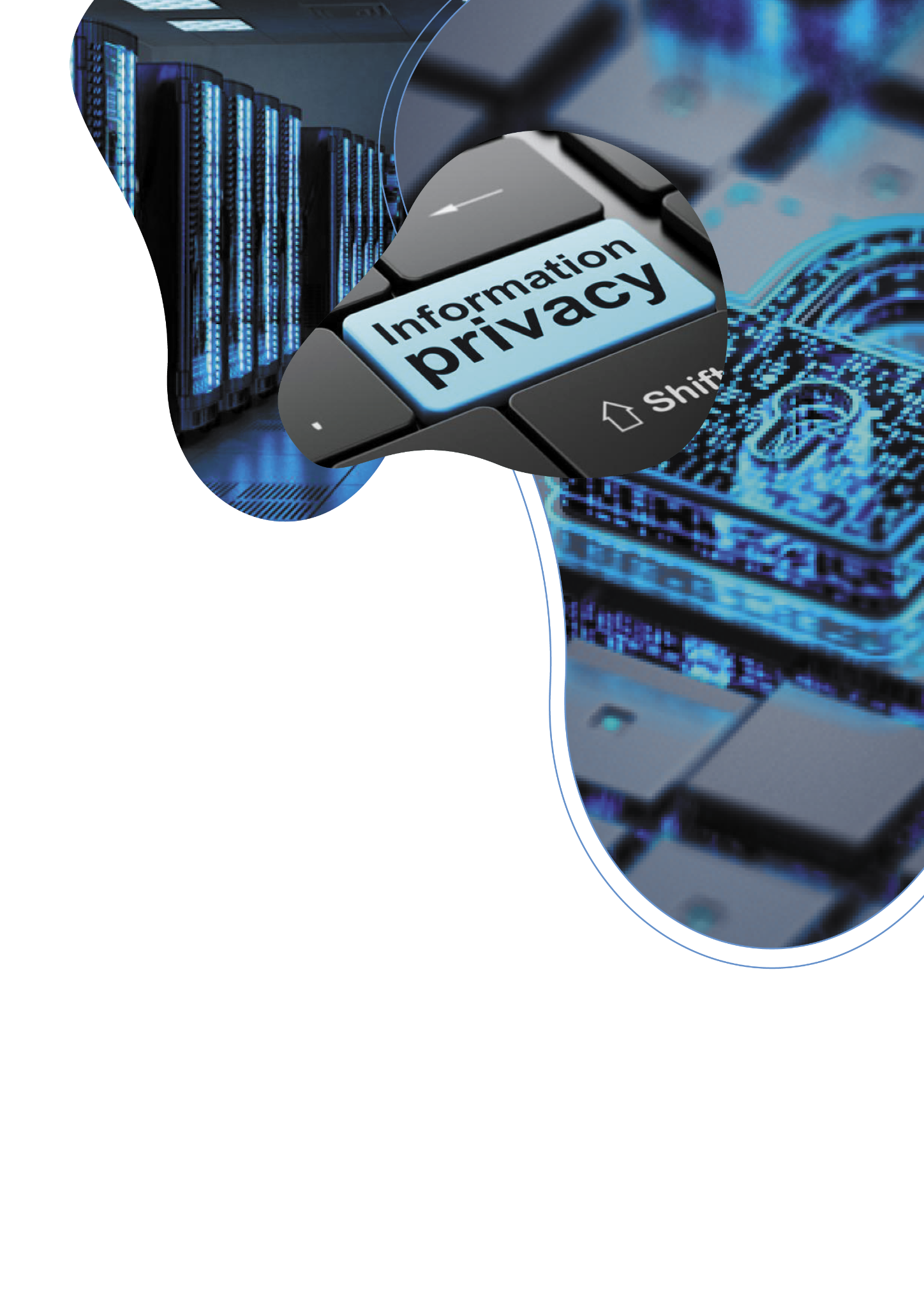 2023
FTC SAFEGUARDS Rule Policies & Plans
Accountant Compliance 
Made Easy: 
Step By Step Checklist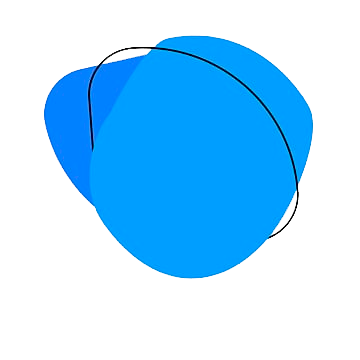 Template & Guide Created by 
Tech 4 Accountants
tech4accountants.net/ftc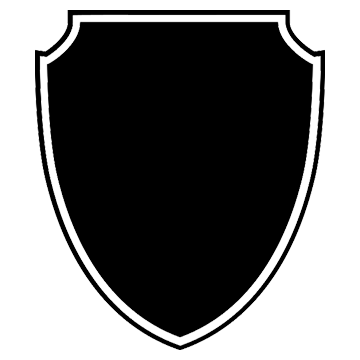 FTC SafeguardsRule Policies & Plan§ 314.5 Effective DateSections 314.4(a), (b)(1), (c)(1) through (8), (d)(2), (e), (f)(3), (h), and (i) are effective as of June 9, 2023. - FTC.govLast Audit______________________Guide Created By:Tech 4 AccountantsSafeguards Technology Provider
Extra Support & Guidance https://www.tech4accountants.net/ftc
All of the [below] elements outlined in the Safeguards Rule are relevant to help protect the security of customer information and are worthy of consideration by all sizes of CPA firms, regardless of the number of consumers for which customer information is maintained.– Journal of Accountancy - February 1, 2023TABLE OF CONTENTS(Page 6) Introduction(Page 7) Overview of Cybersecurity(Page 8) Checklist: FTC Software Requirements(Page 9) FTC: Start with Security: A Guide for Business(Page 10) Requirement 1: Designate a QualifiedIndividual To Oversee Security Program § 314.4(Page 10) Requirement 2: Develop a Written Risk Assessment(Page 31) Requirement 3: Design and ImplementControls Through Risk Assessment(Page 40) Requirement 4: Testing & Monitoring Effectiveness(Page 41) Requirement 5: Personnel EnactingYour Security Program(Page 44) Requirement 6: Oversee Providers(Page 47) Requirement 7: Evaluate and Adjust Security Program(Page 48) Requirement 8: Written Incident Response Plan(Page 51) Requirement 9: Require Your Qualified IndividualTo Report to Your Board of Directors(Page 52) IRS Publications on Data Security(Page 58) GlossaryYOUR PERSONALINFORMATIONPREREQUISITESIntroductionThe Federal Trade Commission (FTC) Safeguards Rule is a set of regulations designed to protect the confidentiality and security of consumers' personal information. The Safeguards Rule requires certain financial institutions to develop, implement, and maintain a comprehensive information security program that includes administrative, technical, and physical safeguards.The FTC Safeguards Rule applies to accountants who handle sensitive financial information from their clients'. This includes accountants, bookkeepers, banks, credit unions, tax accountants, and other entities that offer financial products and services to consumers. These institutions are required to take reasonable steps to safeguard consumers' personal information from unauthorized access, use, or disclosure. The Safeguards Rule also requires these institutions to regularly monitor and assess the effectiveness of their information security programs.The Safeguards Rule was enacted in response to the increasing use of electronic transactions and the growing risk of identity theft and other forms of fraud. The rule provides a framework for financial institutions to protect their clients' personal information and maintain their trust.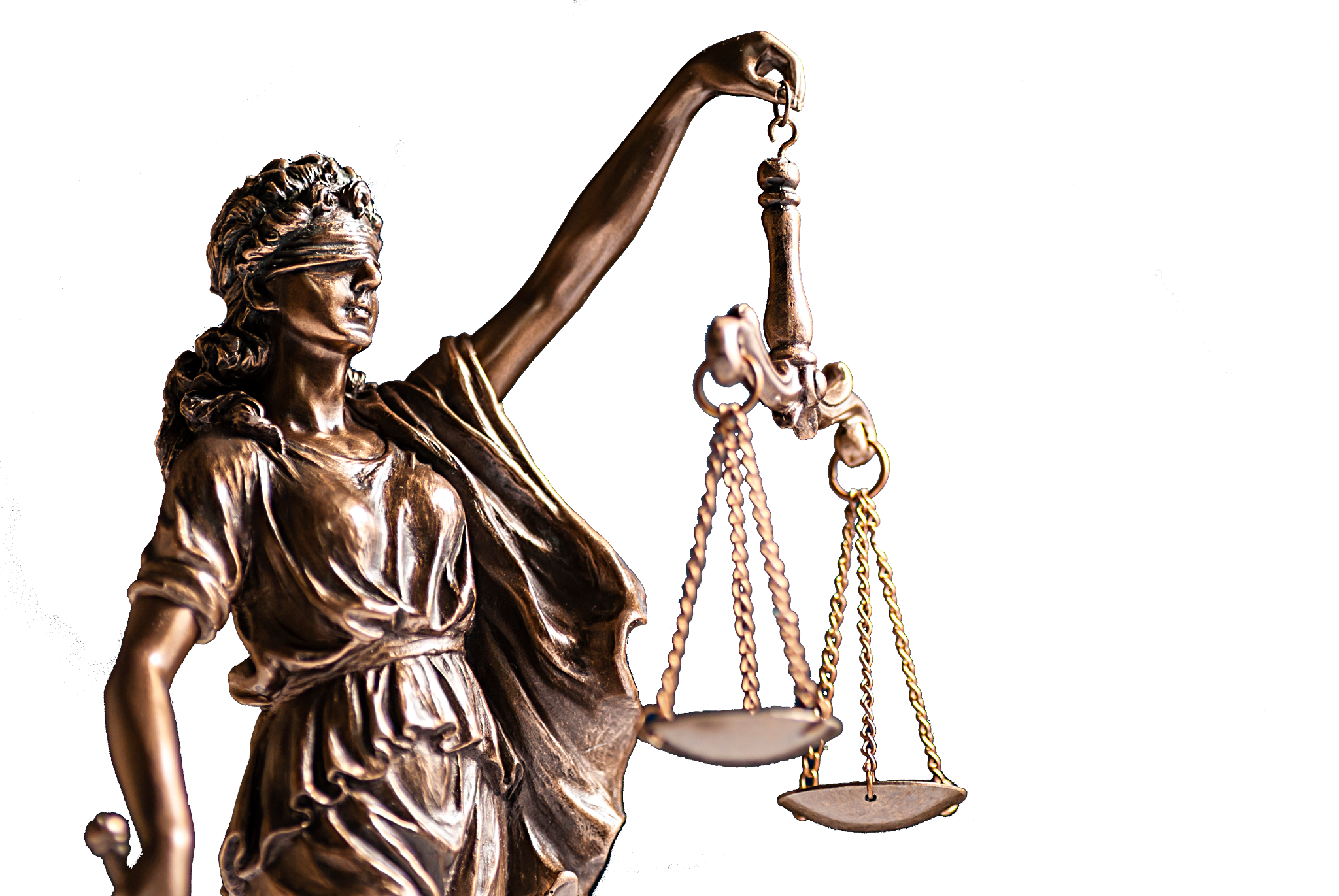 In this workbook, we will explore the key requirements of the FTC Safeguards Rule and provide templates and guidance to help accountants develop and implement an effective information security program. By following the guidance provided in this workbook, financial institutions can help protect their clients' personal information, comply with the Safeguards Rule, and maintain the trust of their clients'. This guide is not intended to be a substitute for the FTC’s rules themselves, which is the definitive source and in all cases control and should be consulted.Overview of CybersecurityCybersecurity refers to the practice of protecting computer systems, networks, and digital information from unauthorized access, theft, damage, or other forms of unauthorized interference. Cybersecurity involves the use of various technologies, processes, and policies to prevent, detect, and respond to security threats and incidents.For accountants, cybersecurity is particularly important as they handle sensitive personal information of their clients, such as names, addresses, social security numbers, and financial information. Cybercriminals and hackers target accountants as a prime source of valuable personal data. A successful data breach can result in significant financial losses, legal liabilities, and reputational damage for the affected business.A comprehensive cybersecurity program can help protect a business against cyber threats by implementing safeguards to prevent unauthorized access, detecting security breaches, and responding quickly to mitigate damage. The FTC Safeguards Rule requires accountants to implement an information security program that is designed to protect client data, including administrative, technical, and physical safeguards. By complying with the Safeguards Rule, businesses can better protect their clients’ personal information and reduce the risk of financial losses, legal liabilities, and reputational damage.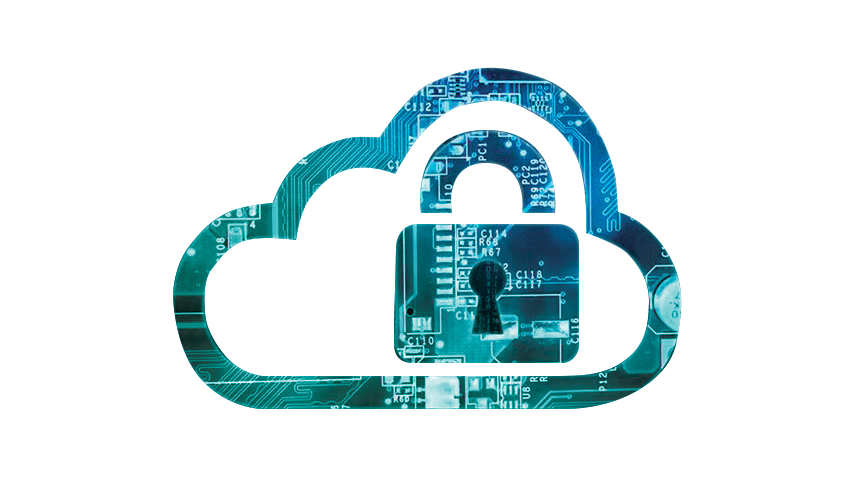 Checklist: Required FTC Software FTC Start with Security (SWS): A Guide for Business Start with SecurityDon’t collect personal information you don’t needHold on to information only as long as you have a legitimate needDon’t use personal information when it’s not necessaryControl Access to Data SensiblyRestrict access to sensitive dataLimit administrative accessRequire Secure Passwords and AuthenticationInsist on complex and unique passwordsStore passwords securelyGuard against brute force attacksProtect against authentication bypassStore Sensitive Information Securely & Protect It During TransmissionKeep sensitive information secure throughout its lifecycleUse industry-tested and accepted methodsEnsure proper configurationSegment Your Network and Monitor Who’s Trying To Get In & OutSegmented IOT networkSegment Guest NetworkSecure Remote Access to Your NetworkEnsure endpoint security is installedPut sensible access limits in placeApply Sound Security Practices When Developing New ProductsTrain your engineers in secure codingFollow platform guidelines for securityVerify that privacy features workEnsure Service Providers Implement Reasonable Security MeasuresPut in writing and verify complianceCreate Procedures to Address Issues That May AriseUpdate and patch third-party softwareHeed credible security warnings and move quickly to fix themSecure paper, physical media, and devicesSecurely store sensitive filesProtect devices that process personal informationKeep safety standards in place when data is in routeREQUIREMENT 1Designate a Qualified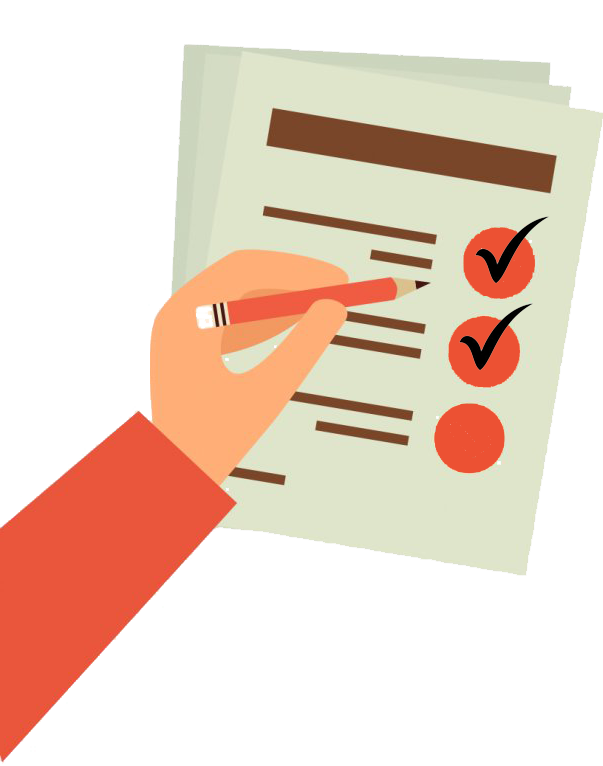 Individual To OverseeSecurity Program § 314.4RequirementDesignate a qualified individual to implement and supervise your company’s information security program, in accordance with 16 CFR 314Who is your Qualified Service Provider / Individual?__________________________________________What makes them qualified to be able to oversee your security program?______________________________________________________________________________________________________________________________List examples of their real-world experience overseeing security programs:______________________________________________________________________________________________________________________________How are you supervising their performance?______________________________________________________________________________________________________________________________Do you take responsibility for their compliance? Yes (Required) / NoDo they have an ISP that protects your firm? Yes (Required) / NoREQUIREMENT 2Develop a WrittenRisk AssessmentRequirement OutcomeWhile acknowledging there will be some cost to conducting a risk assessment, the Commission believes a properly conducted risk assessment is an essential part of a financial institution's information security program. The entire Safeguards Rule, both as it currently exists and as amended, requires that the information security program be based on a risk assessment. - https://www.federalregister.gov/Who will be responsible for performing the risk assessment?__________________________________________What criterial will be used for evaluating and categorizing security risks?______________________________________________________________________________________________________________________________________________________________________________________________________________________________________________________________________________________________________Assess the adequacy of existing systems in terms of:Confidentiality__________________________________________Integrity__________________________________________Information Availability__________________________________________How will identified risks be mitigated or accepted and how will they be addressed?________________________________________________________________________________________________________________________________________________________________________How will you evaluate and adjust your plan in light of result & material changes?____________________________________________________________________________________________________________________________________________________________________________________________________________________________________________________________	Types of Information CollectedSocial Security Numbers of the taxpayer and their dependentsDates of birth of the taxpayer and their dependentsWages and salary informationInvestment income and gains/lossesInformation related to rental properties and real estate investmentsBank account and routing numbers for direct deposit of refunds or paymentsCredit card and loan informationBusiness income and expense informationContact information not publicly available like email and phone numbersHealth care information for tax credits and deductionsList of business client’s customer list and their information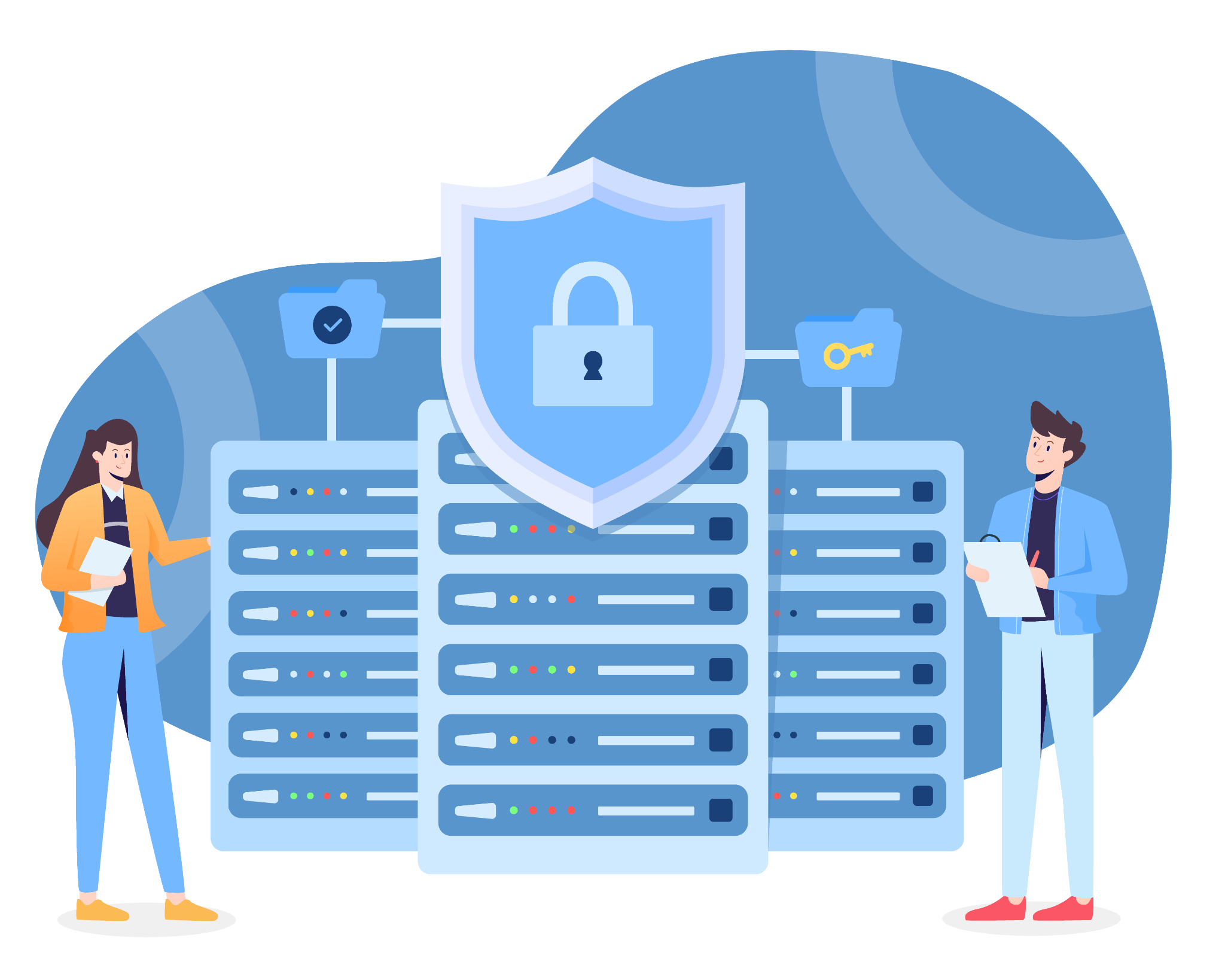 Risk Assessment (Based on AICPA SOC2 Framework)Define Your Business ObjectivesSecurity: Protect the confidentiality, integrity, and availability of both our own, and our clients' data through implementation of appropriate security controls and measures.Availability: Ensure that our systems and services are available to our clients as needed by minimizing the risk of unplanned downtime and implementing appropriate disaster recovery and business continuity plans.Processing Integrity: Process transactions accurately and completely in accordance with our clients' expectations and industry standards, by implementing appropriate controls and measures.Confidentiality: Maintain the confidentiality of our own and our clients data by ensuring that access to this data is restricted to authorized personnel only, and by implementing appropriate encryption and access controls.Privacy: Protect the privacy of our own and our clients’ data by implementing appropriate privacy policies and procedures which must comply with privacy laws.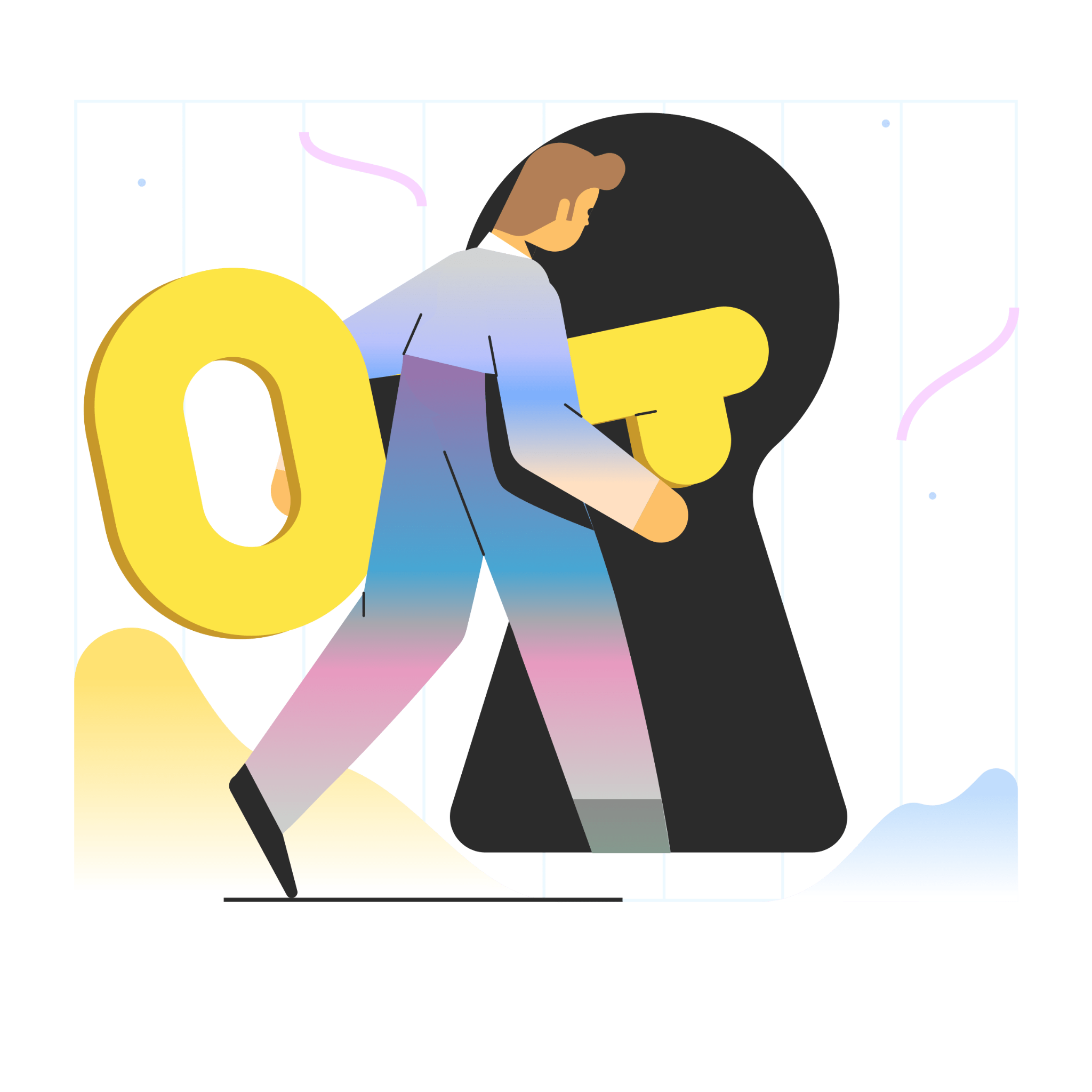 These business objectives will guide our organization in implementingappropriate controls and measures to achieve SOC2 compliance and in continuously monitoring and improving our security, availability, processing integrity, confidentiality, and privacy practices. By following SOC2 guidelines,We will demonstrate our commitment to the security, availability, processing integrity, confidentiality, and privacy of our clients data and our own data, and provide assurance to our clients and stakeholders that we have implemented appropriate controls and measures to protect their information. This workbook uses SOC 2 as a framework, and does not constitute actual SOC 2 Compliance.Identify In-Scope SystemsCustomer Management System: This system is used to manage customer information including personal information and financial data. The system is used by authorized personnel to input, access, and manage customer data.Financial Management System: This system is used to manage financial data including billing, accounts receivable, and accounts payable. The system is used by authorized personnel to input, access, and manage financial data.Human Resources Management System: This system is used to manage employee data including personal information and payroll data. The system is used by authorized personnel to input, access, and manage employee data.IT Infrastructure: This includes all hardware and software components used to support our business operations including servers, network devices, and cloud services. It is used to host and process financial, client and employee data.
These in-scope systems will be subject to our SOC2 audit and will be evaluated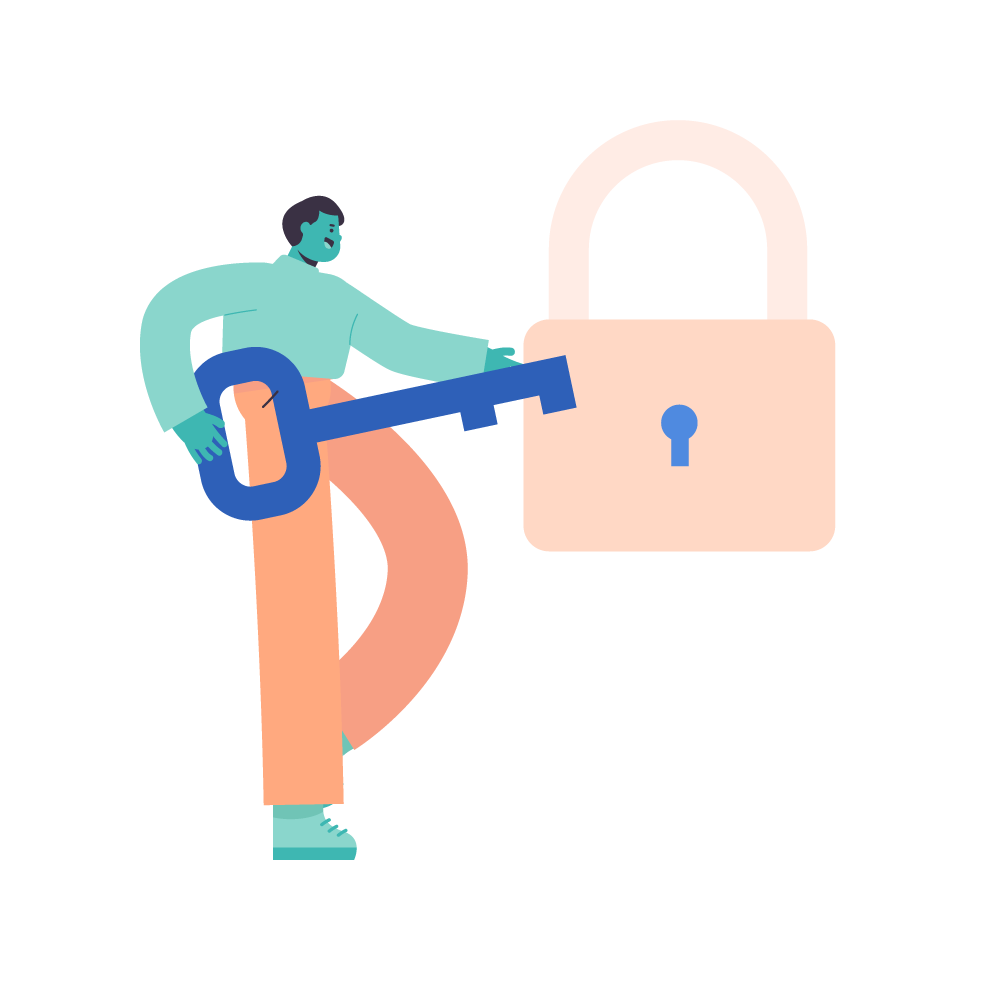 against the applicable Trust Services Criteria. By identifying our in-scope systems,we can ensure that we are focusing our SOC2 efforts on the most critical systemsand data, and can provide assurance to our clients and stakeholders that we haveimplemented appropriate controls and measures to protect their information.Additionally, we will continuously monitor and evaluate our in-scope systems toensure that they remain secure, available, and in alignment with our businessobjectives and the SOC2 framework.Perform Risk AnalysisThe following risk analysis has been performed to identify potential risks to the confidentiality, integrity, and availability of our clients' data, as well as our own data: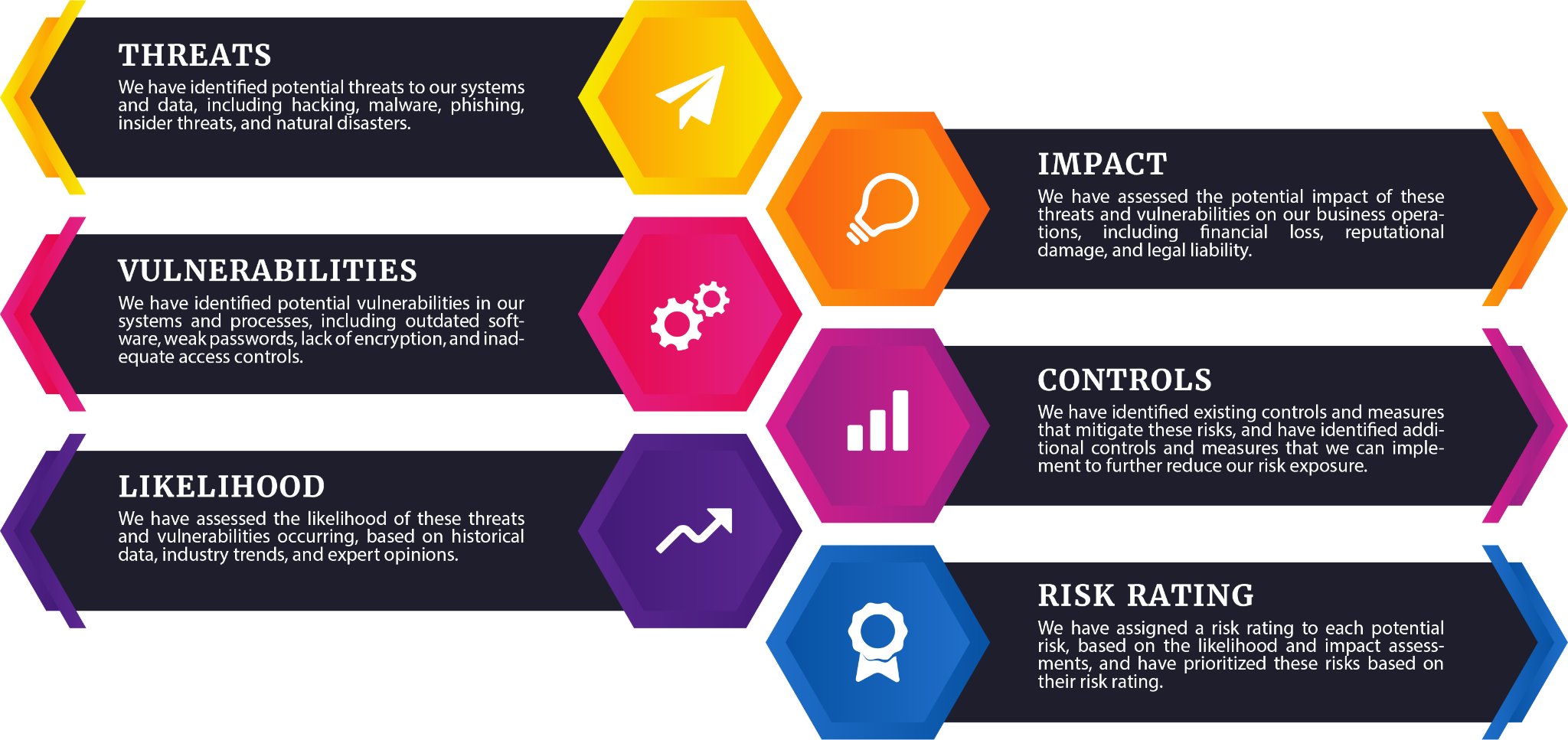 Document Risk Responses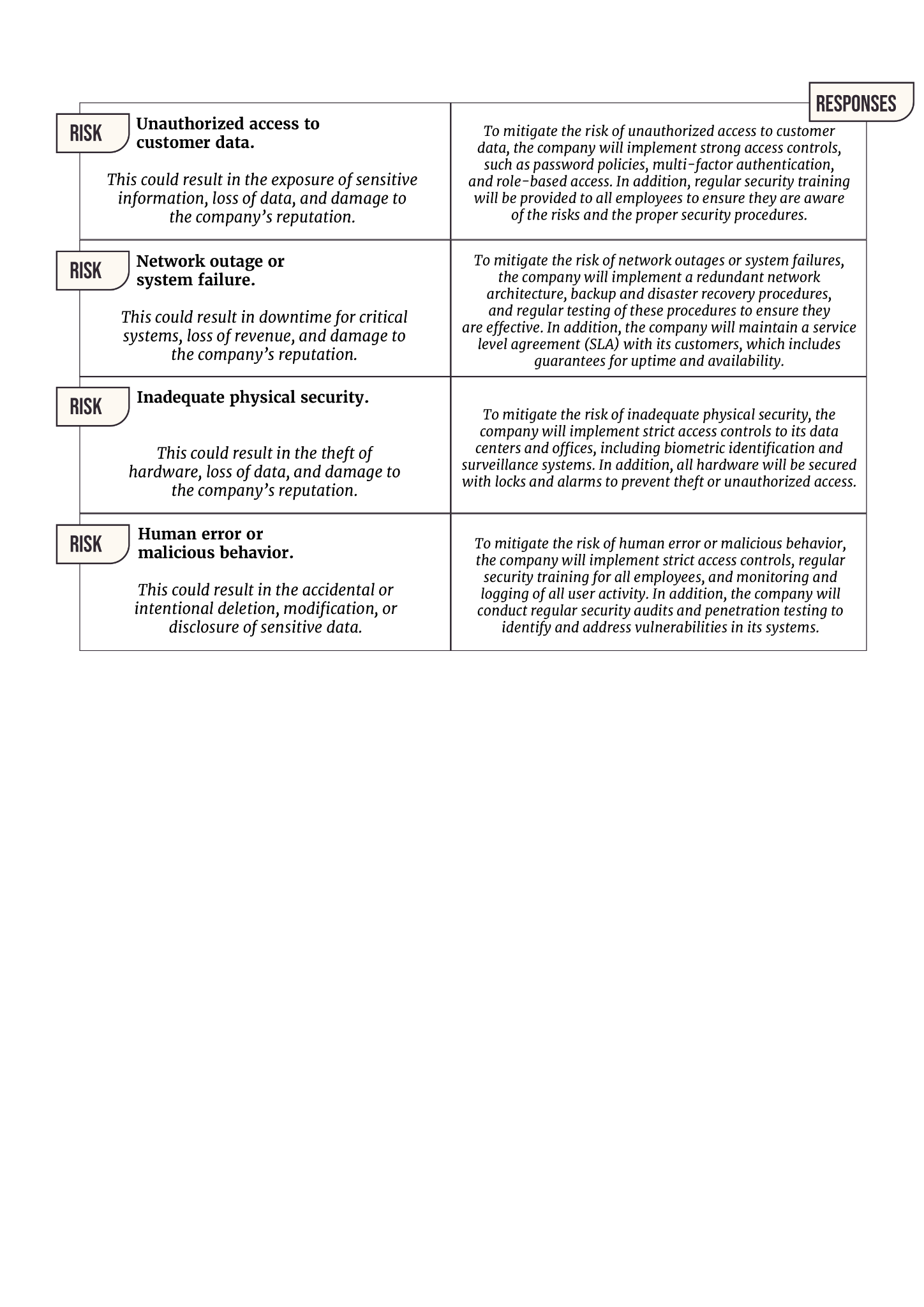 Checklist: Data StorageList anywhere that contains PII. Examples include but are not limited to:Tax Software(s)____________________________________________________________________________________________________Bookkeeping Software(s)____________________________________________________________________________________________________Payroll Software(s)____________________________________________________________________________________________________3rd Party Apps____________________________________________________________________________________________________Cloud Provider(s)____________________________________________________________________________________________________Data Storage(s)____________________________________________________________________________________________________Email Provider(s)____________________________________________________________________________________________________CRM(s)____________________________________________________________________________________________________Social Media Contractor(s)____________________________________________________________________________________________________Employee / Contractor: Data StoragePolicy & Procedure to Assess Contractors / Vendors / Software Providers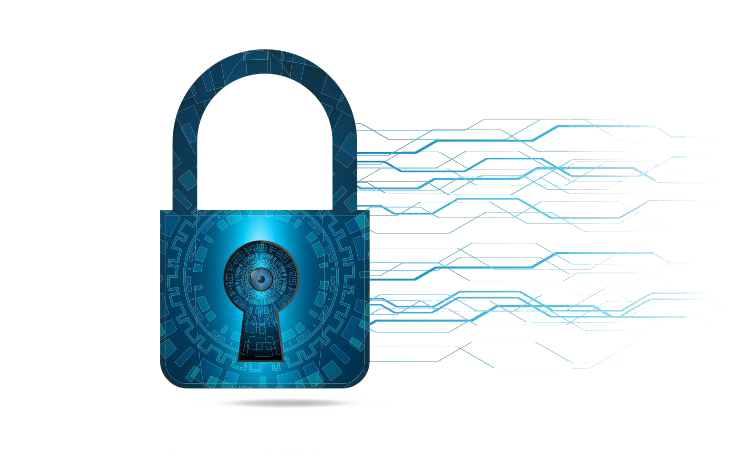 Introduction
Our accounting firm relies on third-party contractors, vendors, and software providers to provide us with products and services that are essential to our business operations. However, the use of these third parties also introduces potential risks to our clients' data and our overall security posture. This risk assessment policy and procedure is designed to help us assess and manage the risks associated with our third-party relationships.Scope
This risk assessment policy and procedure applies to all third-party contractors, vendors, and software providers who have access to our clients' data or who provide us with products or services that are essential to our business operations.Risk Assessment Criteria
The following criteria will be used to assess the risks associated with our third-party relationships:Sensitivity of Data: The sensitivity of the data that the third party will have access to or handle. Business Impact: The potential impact on our business operations if the third party experiences an outage or other business interruption.Security Posture: The third party's security posture and ability to protect our clients' data.Compliance: The third party's compliance with all applicable regulations and standards, including but not limited to: FTC, GLBA, GDPR, and SOC 2.Contractual Terms: The terms of the contract with the third party, including but not limited to: liability, indemnification, and termination.Risk Assessment Process
The following process will be used to assess the risks associated with our third-party relationships:Identify Third Parties: We will identify all third-party contractors, vendors, and software providers who have access to our clients' data or who provide us with products or services that are essential to our business operations.Gather Information: We will gather information about each third party, including but not limited to: the sensitivity of the data they will have access to or handle, their security posture, and their compliance with applicable regulations and standards.Assess Risks: We will assess the risks associated with each third-party relationship based on the criteria outlined in this policy.Mitigate Risks: We will work with each third party to mitigate any risks identified during the assessment process. This may include, but is not limited to: requiring them to implement additional security measures or renegotiating contractual terms.Monitor Risks: We will monitor the risks associated with our third-party relationships on an ongoing basis to ensure that they continue to be mitigated effectively.Reporting Incidents: Any incidents related to a third-party contractor, vendor, or software provider must be reported to the IT department as soon as possible. This includes incidents related to security, compliance, or contractual terms.Compliance: Failure to comply with this risk assessment policy and procedure may result in disciplinary action, up to and including termination of employment.Conclusion
Our accounting firm recognizes the importance of assessing and managing the risks associated with our third-party relationships. By following this risk assessment policy and procedure, we can ensure that we work with third parties who meet our security and compliance requirements, and who are committed to maintaining the same level of security and compliance that we require.Policy & Procedure to Handle Change in ManagementIntroduction
Our organization recognizes that change in management can have significant impacts on our operations, employees, and stakeholders. This policy and procedure is designed to ensure that any changes in management are handled in a transparent, fair, and orderly manner that minimizes disruption to our business and employees.Scope
This policy and procedure applies to any change in management within our organization, including but not limited to: promotions, transfers, retirements, resignations, terminations, or any other circumstance that results in a change in management.Communication
A clear communication plan will be developed and implemented to inform all employees and stakeholders of the upcoming changes in management. The communication plan will include:A timeline for the transitionThe names of the new managers or leaders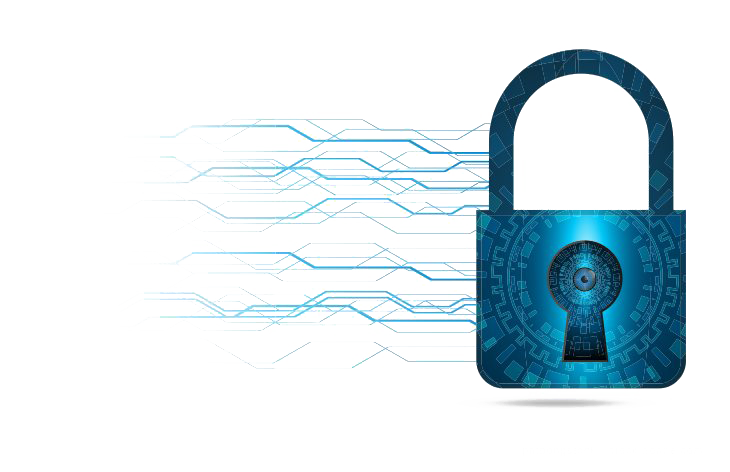 The roles and responsibilities of the new managers or leadersThe reasons for the change in managementThe impact of the change in management on employees and stakeholdersAny necessary training or support for employeeSuccession PlanningSuccession planning is critical to ensure a smooth transition in the event of a change in management. The following steps will be taken to ensure that succession planning is in place:The outgoing manager will work with the incoming manager to transfer knowledge and information about the role, responsibilities, and ongoing projects.A comprehensive job description for the new manager will be developed and communicated to all stakeholders.A review of the existing talent within the organization will be conducted to identify potential candidates for the management position.A training and development plan will be created for the new manager to ensure that they have the skills and knowledge necessary to succeed in their new role.Employee Support
During times of change in management, it is important to provide support to employees to help them cope with any stress or anxiety that may arise. The following steps are taken to support employees:Regular communication and updates will be provided to employees regarding the change in management and how it impacts them.Opportunities for employees to provide feedback or ask questions will be provided.Counseling or other support services will be made available to employees who are experiencing difficulty adjusting to the change.Compliance
All changes in management will be handled in compliance with all applicable laws, regulations, and company policies.Conclusion
Our organization recognizes that change in management can be difficult, but by following this policy and procedure, we can ensure that any changes are handled in a transparent, fair, and orderly manner that minimizes disruption to our business and employees.Date to re-assess contractors / vendors / software providers           ________________________________CRITERIA FORSECURITYInstructions: List vendors for compliance. If there are multiple, separate each one with a comma. If you do not have software to meet compliance requirements, consider going to tech4accountants.net/ftc to purchase compliant software for less than retail pricing.CRITERIA FORCONFIDENTIALITYAccess ControlsImplement access controls to limit access to confidential information to authorized personnelUse strong passwords and two-factor authentication to prevent unauthorized accessRegularly review access privileges to ensure they are still necessary and appropriateLog all access attempts and regularly review logs for suspicious activityTrain employees on proper use and protection of confidential informationEncryptionUse encryption to protect sensitive data both in transit and at restEncrypt all files and data containing confidential informationEnsure that all email communications containing confidential information are encryptedUse secure communication channels such as VPNs to transmit data over public networksTrain employees on proper use and management of encryption toolsEmployee TrainingProvide regular training to employees on best practices for handling confidential informationTrain employees on how to identify and report suspicious activityImplement policies and procedures for handling confidential informationTest employee knowledge of policies and procedures through regular assessmentsEncourage a culture of confidentiality and accountability within the organizationRecognize those who effectively identify phishing threatsPhysical SecurityImplement physical access controls to limit access to areas containing confidential informationUse surveillance cameras and monitoring systems to deter and detect unauthorized accessSecure all storage areas containing confidential information with locks or other measuresProperly dispose of physical documents and media containing confidential informationTrain employees on proper physical security measures and enforce policies and procedures.Incident ResponseProcedure for identifying breachRegular monitoring of systems for suspicious activity or unusual behaviorImplementing intrusion detection systems and other security tools to detect threatsRegularly reviewing logs and other records for signs of unauthorized accessTraining employees on how to identify and report potential incidents or breachesUpon identifying a potential incident or breach, assess the situation:Gathering information on the incident, including the type of data involved, the extent of the breach, and the potential impact on clients and employeesDetermining the cause of the incident, including whether it was the result of a cyber-attack, human error, or other factorsAssess the potential impact on our operations, clients, and employeesReporting
All incidents or potential breaches will be promptly reported to senior management who will then determine whether to notify external stakeholders such as regulatory bodies or clients, as required by law or company policy.Procedure for containing breachImmediately disconnecting affected systems or networks from the internet or other external networks to prevent further damage or data lossImplementing additional security measures such as firewalls or access controls to prevent unauthorized access to sensitive dataIdentifying the individuals or parties affected by the breach and notifying themConducting a thorough investigation to determine the root cause of the incident and identifying any additional security measures that may be necessary to prevent future incidentsUpdating incident response plans and procedures as neededCRITERIA FORINTEGRITYBack-Up Software / Process Used           _______________________________________________________________________________Note: Storage platforms like Google Drive, SharePoint, and Dropbox are NOT backup, they are storage.Version Control Policy Documents will be stored in a central location with access to authorized personnel onlyAll changes to documents must be tracked and documented using a change logWhenever a new version of a document is created, it will be labeled with a unique version number and date automatically by the softwareAll staff will be instructed to use the latest version of each document in all activitiesAudit Trails PolicyOur organization maintains audit trails to monitor all activities related to cyber securityAll audit trails will include sufficient detail to enable reconstruction of events, and will be retained for a period of no more than 2 yearsAccess to audit trails will be restricted to authorized personnel and vendors, and will be regularly monitored for suspicious activityAccess Control PolicyOnly authorized personnel can access our systems and data Access will be granted on a need-to-know basis with permissions regularly reviewedAny unauthorized access attempts will be logged and investigatedCRITERIA FOREVALUATING RISKS & THREATS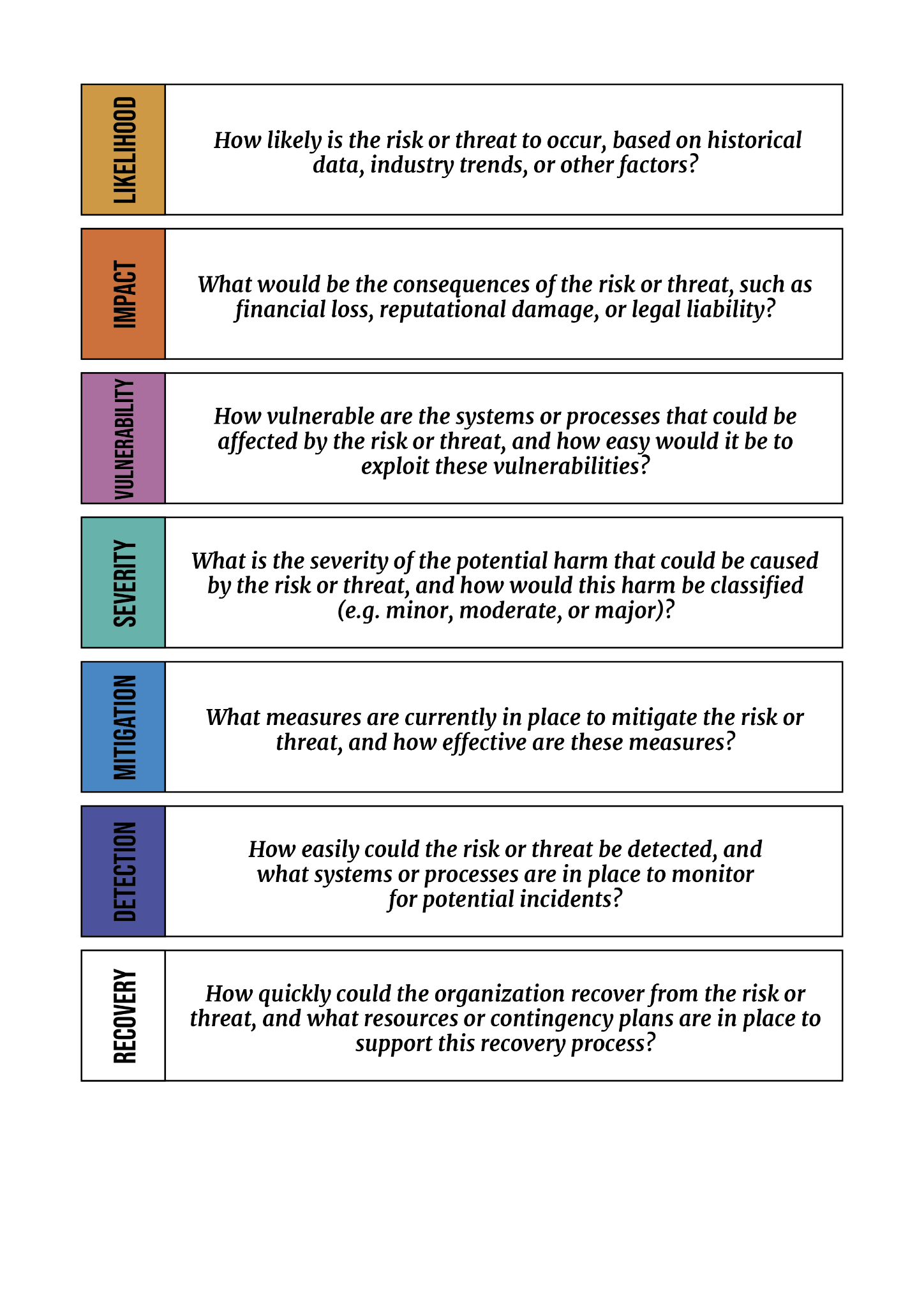 How can information be misused, altered, or destroyed?Unauthorized access: Information can be misused if someone gains access to it without authorization either through hacking, social engineering, or other meansMalware: Malicious software can be used to alter or destroy information on a system or to exfiltrate sensitive data to unauthorized partiesInsider threats: Employees or contractors with authorized access to information can misuse it for personal gain or to harm the organizationPhysical theft: Physical theft of devices or documents containing sensitive information can result in loss or exposure of this information.Human error: Accidental mistakes or omissions by employees can lead to unintentional alteration or destruction of informationNatural disasters: Natural disasters such as floods, fires, or earthquakes can damage or destroy physical devices or systems containing informationCyber attacks: Deliberate cyber attacks such as denial of service attacks, ransomware, or phishing attempts can disrupt or compromise systems and data leading to loss, alteration, or destruction of informationWhen will your periodic reassessment be conducted?Date:_________________________________
Physical Storage Potential Threats:EmployeesClientsCleanersLandlordsVisitorsBurglaryTrash DivingMail TheftLost/MisplacedEvents that will elicit a change/modification in ISP:New serverNew lawsNew ownership / managementExpansion to new areaIncidents affecting peers in the same industryNew vendors or contractors in use with access to PIICustomer concernsSuggestion from IT providerAudit uncovers severe vulnerabilityUser / Access Monitoring PolicyWe will implement access controls to ensure appropriate access to systems, applications, and dataMonitor user activity and access using various tools and techniques on a regular basis, including reviewing logs and system alerts Personnel responsible for monitoring user activity and access will be trained to identify and respond to potential security threats or violations In the event of a security incident or violation reporting requirements, escalation procedures, and notification procedures will be followed.We will retain monitoring data for a defined period and dispose of it securely This policy applies to all personnel and end-users accessing our systems, applications, and dataWhat software is used to monitor?	Monitoring Software Name: _____________________________Who is the qualified individual to carry out the monitoring?	Qualified Individual Name: _____________________________REQUIREMENT 3Design and Implement Controls Through Risk AssessmentRequirement OutcomeHave controls in place to conduct a risk assessment and know how to measure what is going on in the physical and virtual networks. Frequency of Conducting Periodic Reviews: ______________________________→ Authenticate and Permit Access Policy for Authorized UsersPolicy Title
Secure Access Control: Implementing authentication and authorization policies for authorized usersPolicy Statement
The organization shall implement an authentication and authorization policy to ensure that only authorized users have access to its information systems and data. This policy applies to all employees, contractors, consultants, vendors, and other individuals who have access to the organization's information systems.Purpose
The purpose of this policy is to ensure that only authorized users have access to the systems and data they need to perform their job functions.Scope
This policy applies to all employees, contractors, vendors, and other third-party users who access company systems and data.Access Control
Access to systems and data must be controlled based on the principle of least privilege. Only those who require access to perform their job functions should be granted access.Authentication: This is the process of verifying the identity of a user or device. All users must be authenticated before being granted access to systems and data. This can be achieved through the use of passwords, biometric authentication, or other authentication methods.Password Requirements: Passwords used by employees within the company must meet the following requirements:At least 8 characters longContain at least one uppercase letter, one lowercase letter, one number, and one special characterMust be changed every 90 daysCannot be reused for at least 10 password changesMust not be written down or shared with othersMulti-factor Authentication: Multi-factor authentication (MFA) is the use of two or more authentication factors to verify the identity of a user. MFA must be used for all remote and privileged accessAccess Monitoring: All access to systems and data must be logged and monitored. Any suspicious activity must be reported to the appropriate personnel for investigation.Termination of Access: Access to systems and data must be terminated immediately upon an employee's termination, contract expiration, or other forms of separation from the company.Review and Audit: Access to systems and data must be reviewed and audited periodically, ensuring access is still required.Enforcement: Violation of this policy may result in disciplinary action, up to and including termination of employment or contract.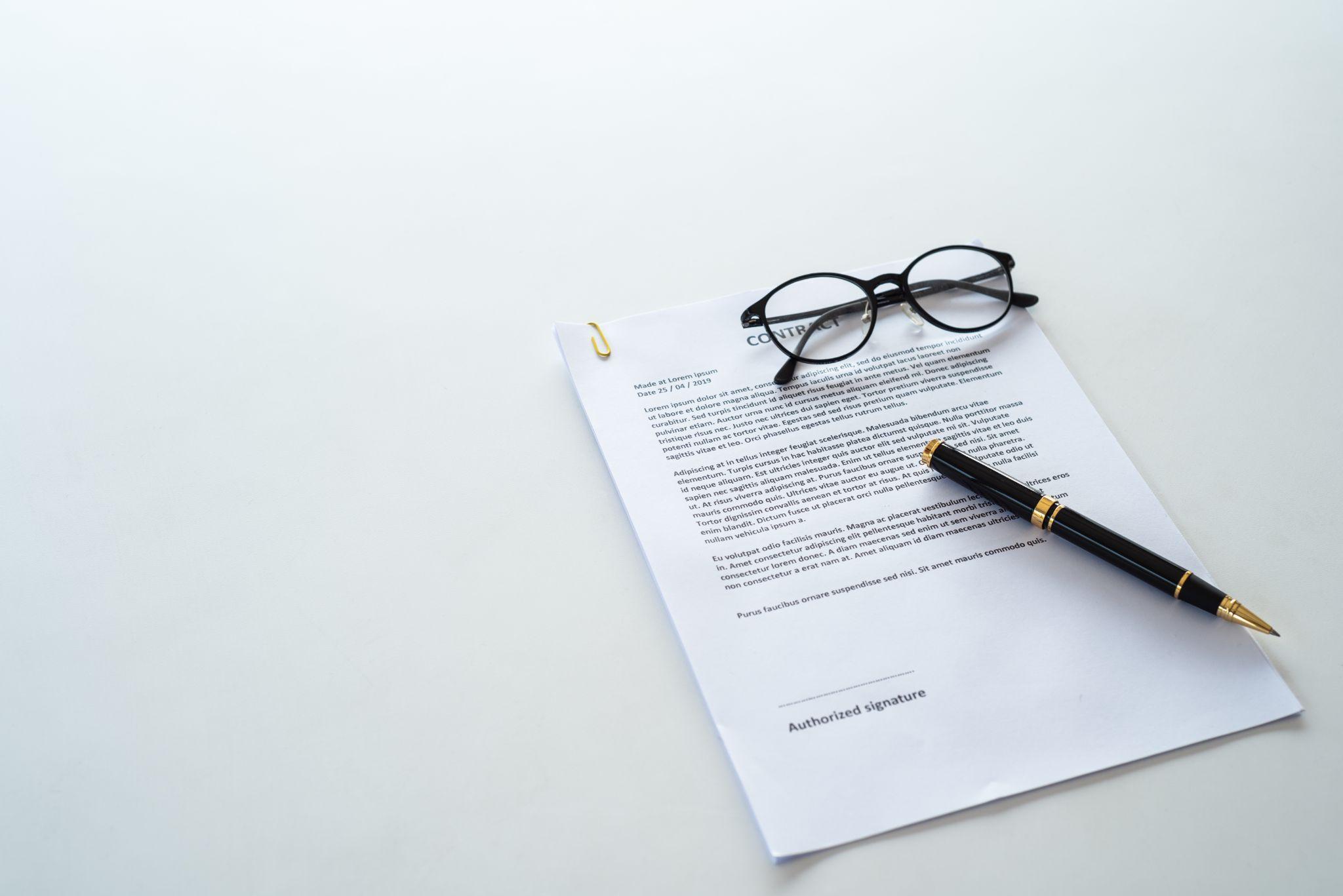 How you will limit authorized users access to need-to-know information?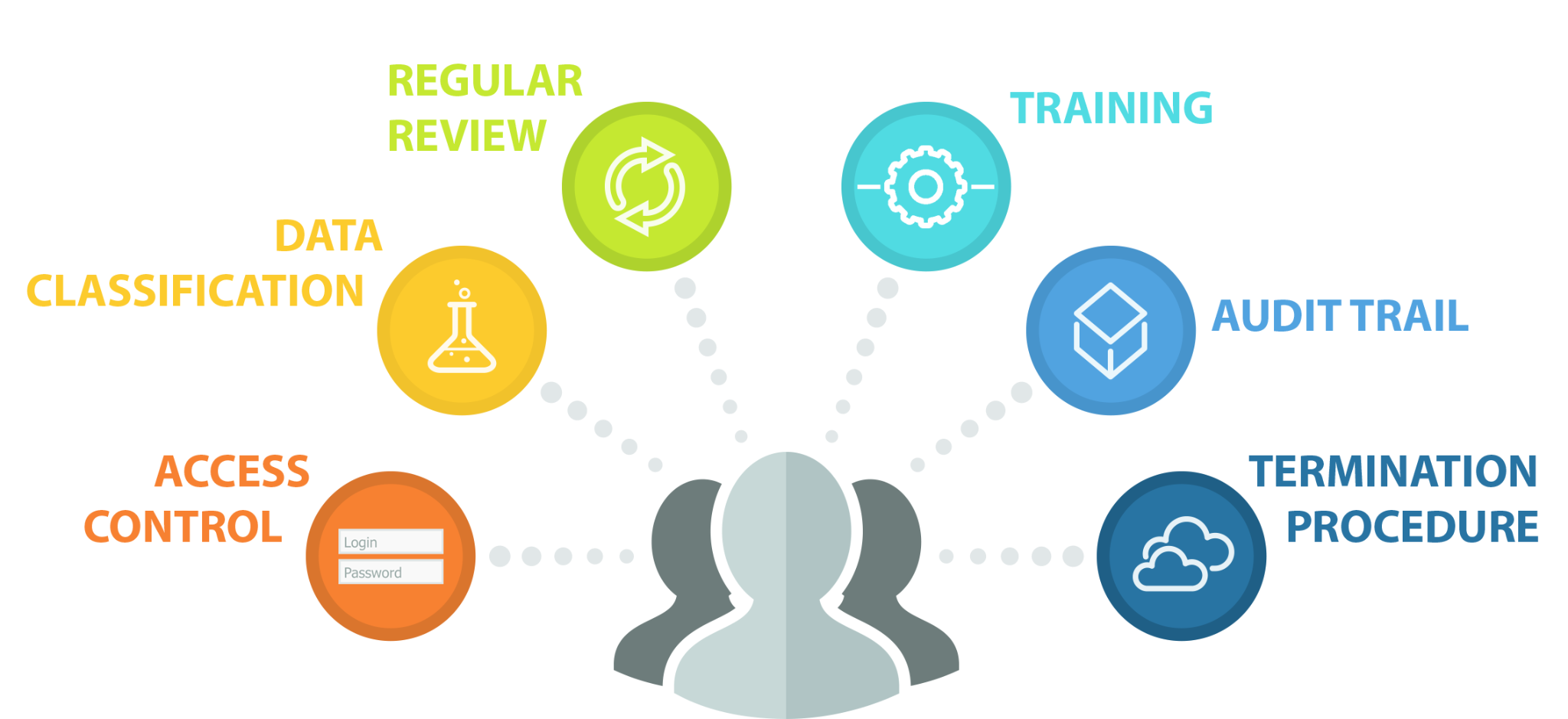 Access Control
The company will implement strict access control measures to ensure that only authorized personnel have access to sensitive information. This includes password protection, two-factor authentication, and limiting access to the need-to-know basis.Data Classification
The company will classify its data according to its sensitivity and the level of access that each employee is authorized to have. The levels of classification will include public, confidential, and highly confidential, and access will be granted only to employees who need it.Regular Review
The company will regularly review its access control policies and procedures to ensure that they are up-to-date and effective. Any changes in employee responsibilities or job functions that require access to new information will be updated in the access control system.Training
All employees will receive regular training on the company's access control policies and procedures. This training will include information on the classification of data, the importance of protecting sensitive information, and the consequences of unauthorized access.Audit Trail
The company will maintain an audit trail of all access to sensitive information. This will include the date and time of access, the name of the user, and the data that was accessed. The audit trail will be regularly reviewed to identify any unauthorized access attempts.Termination Procedure
When an employee leaves the company, access to all sensitive information will be immediately revoked. This will include the deactivation of login credentials, removal of access rights, and any other necessary actions to ensure that the information is protected.How to identify and manage data, personnel, devices, and facilitiesIdentify Sensitive DataIt is essential to identify sensitive data, such as financial information, tax information, and personal information of clients, and categorize it based on its level of sensitivity.Implement Access ControlsImplement access controls to limit access to sensitive data. This could include implementing password policies, two-factor authentication, and role-based access controls.Perform Regular Risk AssessmentsRegularly assess risks to data, personnel, devices, systems, and facilities to identify potential vulnerabilities and implement measures to mitigate them.Train EmployeesTrain employees on information security policies and procedures to ensure that they understand their role in safeguarding sensitive information.Use Secure Devices & SystemsUse secure devices and systems, such as encrypted laptops and servers, to protect data from unauthorized access.Implement Physical Security MeasuresImplement physical security measures, such as restricted access to server rooms and secure document storage, to prevent unauthorized access to physical facilities.Disposal of Customer Information PolicyGAAP Requirements for Accountants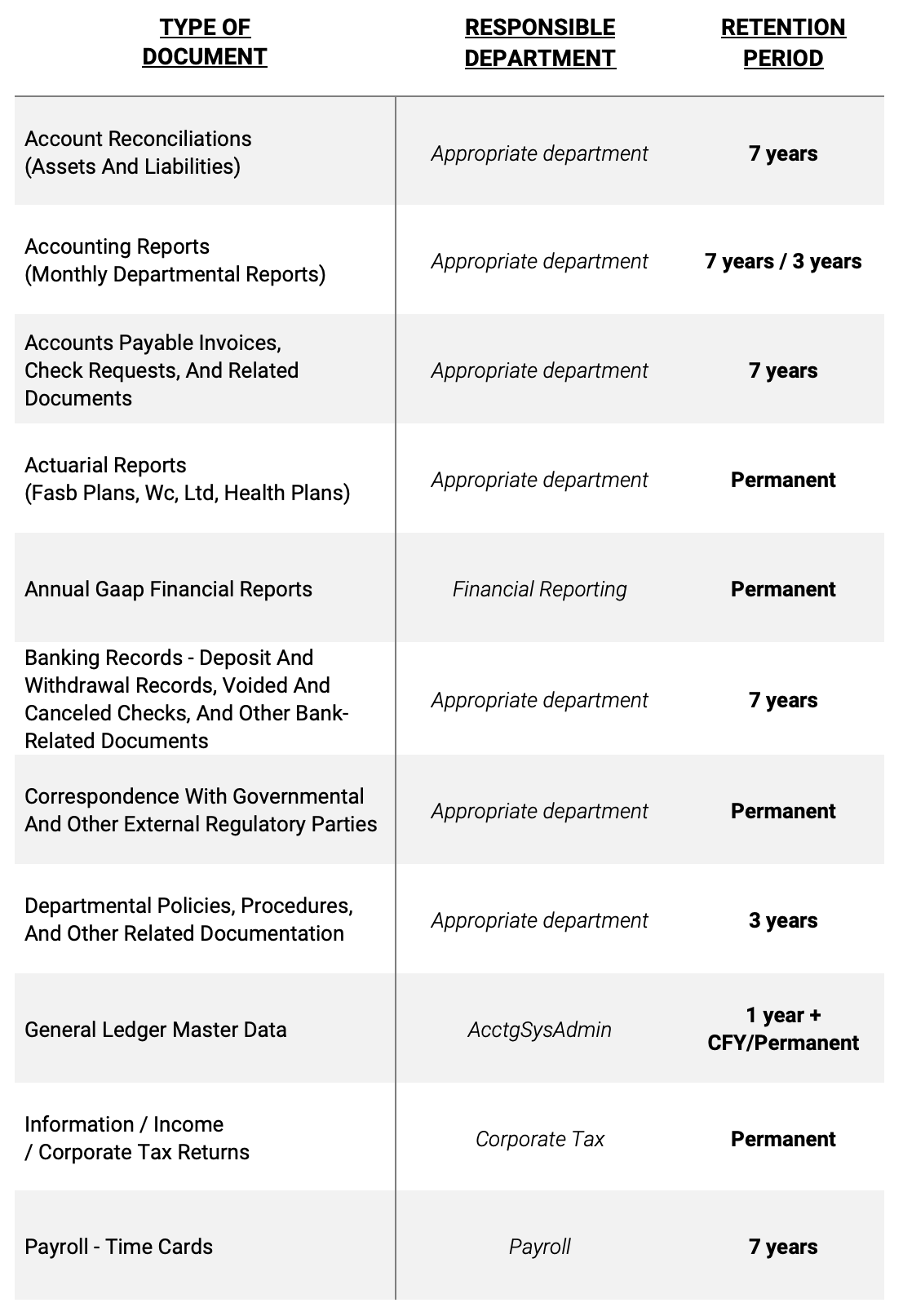 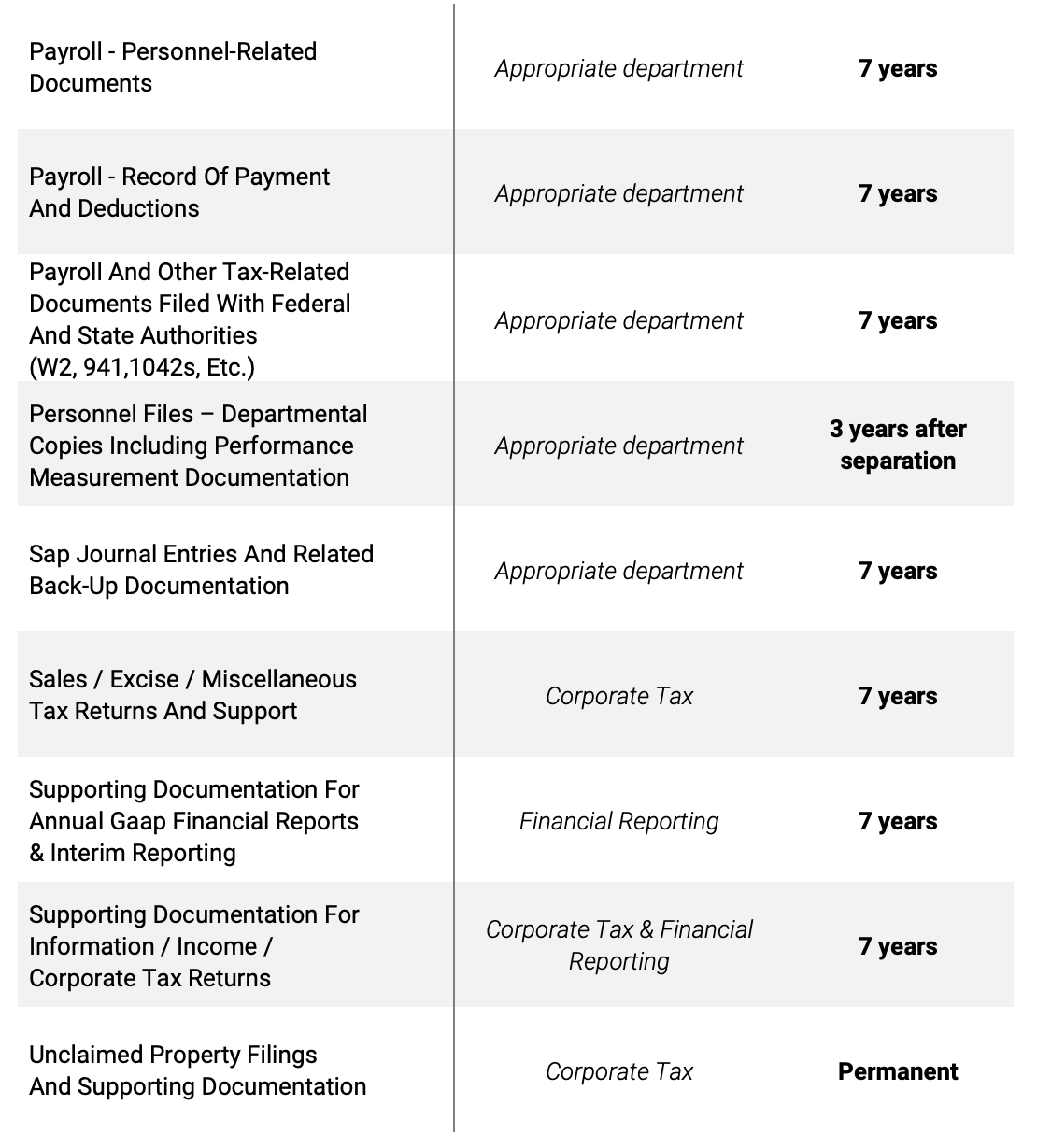 Periodic Review of GAAP & Data Retention Policy (Frequency)
______________________________________________________________________________Encryption MethodAT REST ENCRYPTION __________________________________________________________IN TRANSIT ENCRYPTION ________________________________________Multi-Factor Authentication Methods_______________________________________________________________Network Audit Software_______________________________________________________________Technology To Perform Access Control______________________________________________________________________________________________________________________________                                    REQUIREMENT 4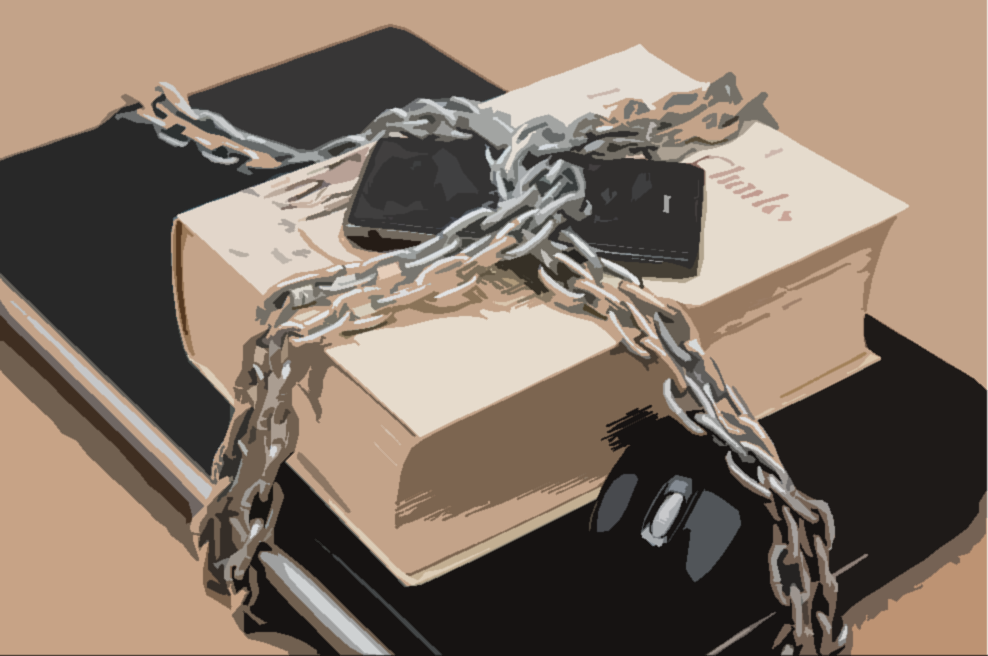 Testing & MonitoringEffectivenessRequirement OutcomeFirm will have a clear method viewing the ISP and testing its effectiveness vs the ever-changing landscape of cyber threats. REQUIREMENT 5Personnel EnactingYour Security ProgramRequirement OutcomeOrganization will have a thorough plan and strategy to conduct security awareness training and to have personnel familiar with threats that could compromise the organization.Security Awareness Training (SAT) Method(s)1.________________________________________________________________________2.________________________________________________________________________3.________________________________________________________________________Who is the qualified personnel to oversee SAT?
________________________________________________________________________________Ensure SATIs relevant with recent news / threatsVerify that employees are taking key security measuresIntroduction
Our accounting firm recognizes the importance of information security and the role that our employees play in maintaining the confidentiality, integrity, and availability of our clients' data. This security awareness training policy is designed to help our employees understand the risks and threats associated with information security, and to provide them with the knowledge and skills they need to protect our clients' data.Scope
This security awareness training policy applies to all employees of our accounting firm. It also applies to any third-party contractors, vendors, or other individuals who have access to our clients' data.Objectives
The objectives of this security awareness training policy are as follows:To raise awareness of the importance of information security and the risks and threats.To educate employees on the best practices for safeguarding our clients' data, including but not limited to: password management, data encryption, phishing awareness, and physical security.To ensure that all employees understand their roles and responsibilities in maintaining the confidentiality, integrity, and availability of our clients' data.To establish a culture of security awareness throughout our accounting firm.Training RequirementsIntroduction to Information Security: This module provides an overview of the importance of information security and the risks and threats associated with it.Password Management: This module covers best practices for creating and managing strong passwords.Data Encryption: This module explains the importance of data encryption and how to properly encrypt data.Phishing Awareness: This module covers the basics of phishing and how to recognize and avoid phishing attacks.Physical Security: This module explains the importance of physical security and how to properly secure physical assets.In addition, all employees must complete an annual security awareness training refresher course. Reporting Incidents
All employees are required to report any suspected or actual security incidents to their immediate supervisor and the IT department as soon as possible. Examples of security incidents include but are not limited to: lost or stolen devices, unauthorized access to data, and phishing attempts.Compliance
Failure to comply with this security awareness training policy may result in disciplinary action, up to and including termination of employment.Conclusion
Our accounting firm takes information security seriously, and we are committed to providing our employees with the training and resources they need to protect our clients' data. By working together, we can create a culture of security awareness that will help us to safeguard our clients' data and maintain their trust.REQUIREMENT 6Oversee ProvidersRequirement OutcomeHave a plan on how to oversee & audit providers and their ability to protect your own data.Proof your provider is capable of maintaining appropriate safeguards1.  _______________________________________________________________2.  _______________________________________________________________3.  _______________________________________________________________
Require them by contract to maintain safeguardsPeriodically Assess Providers (Frequency)
__________________________________________________________________________________Are they able to showcase adequacy of safeguards?__________________________________________________________________________________What potential risk exists with them?
__________________________________________________________________________________Policies for Choosing VendorsIdentify The Need
The accounting firm should identify the need for third-party software and vendors. This may include areas such as bookkeeping, payroll, tax preparation, and audit support.Define Evaluation Criteria
The accounting firm should define evaluation criteria that are relevant to their needs. These criteria may include functionality, security, support, scalability, and cost.Research Potential Vendors
The accounting firm should conduct research to identify potential vendors that meet the defined evaluation criteria. This research may include online searches, reviews, and recommendations from other firms in the industry.Request Information
The accounting firm should request information from potential vendors that will help evaluate their software and services. This information may include product demos, feature lists, pricing, and service level agreements.Evaluate Vendor Responses
The accounting firm should evaluate the responses from potential vendors against the defined evaluation criteria. This may involve scoring vendors on each criterion to determine which ones meet the firm's needs.Perform Due Diligence
The accounting firm should perform due diligence on potential vendors to ensure they are reputable and reliable. This may include checking references, reviewing financial statements, and conducting background checks.Negotiate Contracts
The accounting firm should negotiate contracts with selected vendors that specify the terms and conditions of the relationship. This may include service level agreements, pricing, and security requirements.Implement Software & Services
Once contracts have been finalized, the accounting firm should implement the selected software and services. This may involve training employees, setting up access controls, and configuring software settings.Monitor Performance
The accounting firm should monitor the performance of the software and services to ensure they meet the defined criteria. This may involve conducting regular audits, reviewing user feedback, and tracking system uptime.Conduct Regular Reviews
The accounting firm should conduct regular reviews of the software and services to ensure they continue to meet their needs. This may involve revisiting the defined evaluation criteria and conducting a new evaluation of potential vendors.REQUIREMENT 7Evaluate and AdjustSecurity ProgramRequirement OutcomeThe organization will be able to look at the current Information Security Program (ISP) that is in place and be able to make corrections based on new findings and audits. → FTC References Requirement 4: Testing & Monitoring Effectiveness→ Take the assessment and modify→ FTC References Requirement 2 for addressing risk assessmentLast Assessment Performed (Date): __________________Assessment Evaluation (Frequency): __________________Modification Execution (Frequency): __________________Identify Material Changes to Company Since Last Assessment:____________________________________What material impact does the risk assessment list?____________________________________What needs to change as a result of the findings?____________________________________REQUIREMENT 8Written IncidentResponse PlanRequirement OutcomeThe FTC requires that all accounting firms have and maintain a written incident response plan. You can follow this guideline to construct one for your company or leave as-is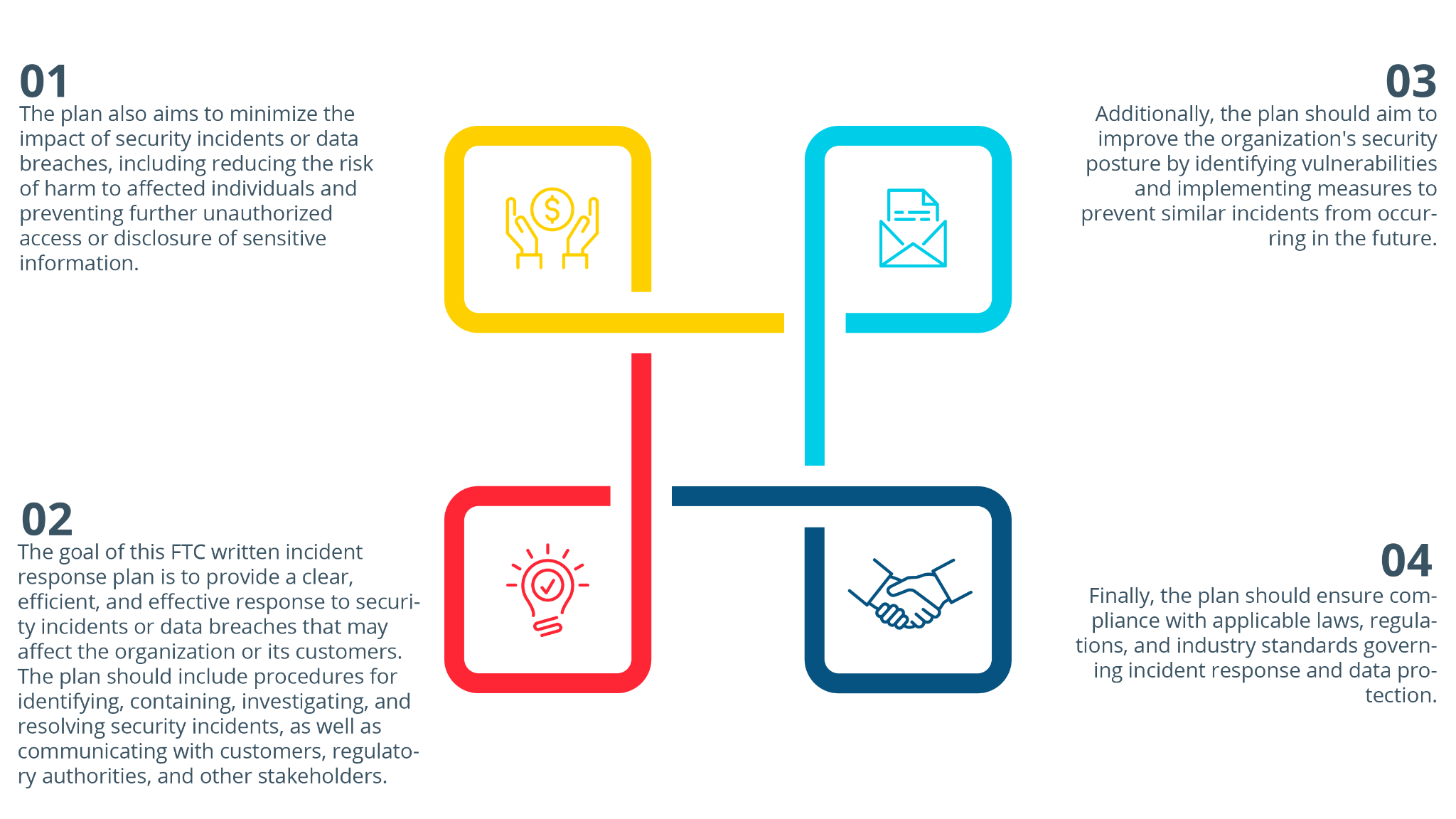 The internal processes your company will activate in response to a security eventEstablish an incident response team with clearly defined roles and responsibilitiesIdentify the nature and scope of the security incidentContain the incident by disconnecting affected systems from the network, isolating compromised devices, or other appropriate measuresGather and preserve evidence to assist in investigating the incidentNotify and coordinate with law enforcement, regulatory agencies, and other relevant stakeholders as required by law or company policyAssess the potential impact of the incident, including the risk of harm to affected individuals and the organization's business operationsDevelop and implement a remediation plan, including steps to restore affected systems, mitigate harm to affected individuals, and prevent similar incidents from occurring in the futureCommunicate with customers, employees, and other stakeholders as appropriate, providing accurate and timely information about the incident and steps taken to address itReview and evaluate the incident response process and update policies and procedures as necessary to improve future incident response efforts.Clear roles, responsibilities, and levels of decision-making authorityIncident Response Team (IRT):The IRT should be established with clearly defined roles and responsibilities.The team should consist of individuals with the necessary skills and expertise to handle the incident.The IRT should be responsible for coordinating the response to the data breach.Incident Response Coordinator: ___________________________________________The Incident Response Coordinator should be identified and have the ultimate responsibility for managing the incident response.The Incident Response Coordinator should have decision-making authority to determine the scope of the incident and the necessary steps to contain, investigate, and remediate the incident.IT and Technical Staff:IT and Technical staff should be responsible for containing the incident, identifying the root cause, and remediating the incident.IT and Technical staff should work closely with the IRT to ensure effective coordination and communication.Legal and Compliance:Legal and compliance staff should be responsible for ensuring compliance with legal and regulatory requirements related to the data breach.Legal and compliance staff should work closely with the IRT to provide guidance on legal and regulatory requirements related to the breach.Public Relations:Public Relations staff should be responsible for managing communication with stakeholders, including customers, partners, and the media.Public Relations staff should work closely with the IRT to ensure effective communication and messaging during and after the breach.Communications and information sharing inside/outside your company:___________________________________________________________A process to fix any identified weakness in your systems and controls:___________________________________________________________Procedure for documenting security events and your company’s response:___________________________________________________________A post mortem of what happened and a revision of your incident response & ISP.___________________________________________________________REQUIREMENT 9Require Your QualifiedVendor / Individual to Report to Your Board of DirectorsRequirement OutcomeHave a set plan for when the vendor or qualified individual reports to your board of directors.The report shall include the following information:The overall status of the information security program (ISP) and your complianceList out all requirements and their adherenceShowcase the number of attacks blockedDemonstrate the protocols that are in placeMake recommendations based on the current statusMaterial matters related to the information security program,Risk assessmentRisk ManagementControl DecisionsService Provider ArrangementsResults of TestingSecurity Events or Violations and Management’s ResponseRecommendations for ChangeIRS Publications on Data SecurityPublication 5293: Data Security Resource Guide for Tax ProfessionalsPublication 1345: Handbook for Authorized IRS e-file Providers of Individual Income Tax ReturnsPublication 4557: Safeguarding Taxpayer Data Quick Reference Guide for BusinessIRS Publication 5293Data Security Resource Guide for Tax ProfessionalsLearn to recognize phishing emails, particularly those pretending to be from the IRS, tax software providers, or cloud storage providers. Never open suspicious links or attachments.Create a data security plan using IRS Publication 4557, Safeguarding Taxpayer Data, and Small Business Information Security – The Fundamentals, by the National Institute of Standards and Technology.Install anti-malware/anti-virus security software on all devices and keep it updated.Use strong and unique passwords of 8 or more mixed characters and password-protect all wireless devices. Change passwords periodically.Encrypt all sensitive files/emails and use strong password protections.Back up sensitive data to a safe and secure external source that is not connected full-time to a network.Make a final review of return information, especially direct deposit information, before e-filing.Wipe clean or destroy old computer hard drives and printers that contain sensitive data.Limit access to taxpayer data to individuals who need to know.Check IRS e-Services account weekly for the number of returns filed with EFIN.Report any data thefts or losses to the appropriate IRS Stakeholder Liaison.Stay connected to the IRS through subscriptions to e-News for Tax Professionals, QuickAlerts, and Social Media.Learn the signs of data theft, including rejected e-filed returns, unexpected authentication letters, unrequested refunds or tax transcripts, and notices of unauthorized account access.Track daily e-file acknowledgments and weekly EFIN usage. Contact the e-Help desk if the numbers are off.Check PTIN account(s) for a weekly report of returns filed if you are a Circular 230 practitioner or annual filing season program participant filing 50 or more returns per year.Keep your Centralized Authorization File (CAF) Number up-to-date and remove authorizations for taxpayers who are no longer your clients.Create IRS online accounts using the two-factor Secure Access authentication to prevent account takeovers.IRS Publication 1345Authorized IRS E-File Providers of Individual Income Tax ReturnsUse strong passwords and change them regularly Keep all software and hardware up-to-date with security patches and updates Use antivirus and anti-malware software on all company systems Use firewalls and encryption to protect personal information stored on company systems Back up important data regularly and store backups in a secure location Limit access to personal and financial information on a need-to-know basis Train employees on security awareness and best practices Use secure methods for transmitting personal and financial information Develop and implement a disaster recovery plan Develop and implement policies and procedures for securely disposing of information Use multi-factor authentication for accessing personal and financial information Implement physical security measures to protect information stored on company premises Regularly review and update security policies and procedures Develop and implement procedures for responding to security incidents Limit the collection, use, and retention of personal and financial information to what is necessary for business purposes Conduct background checks on employees with access to personal and financial information Monitor networks and systems for suspicious activity Use secure methods for disposing of personal and financial information Develop and implement procedures for securely transferring personal and financial information to third-party service providers Develop and implement a data breach response plan Implement controls to detect, prevent, and respond to attacks, intrusions, or other unauthorized access to personal and financial information Develop and implement procedures for securely storing and destroying paper documents Use secure methods for accessing company systems and data remotely Implement controls to prevent unauthorized access to company systems and data Develop and implement a mobile device policy for employees Train employees on how to recognize and avoid phishing scams and other attacks Use strong authentication mechanisms for all company accounts Use digital signatures for sensitive documents and transactions Develop and implement procedures for securely storing and transferring encryption keys Implement network segmentation to limit access to sensitive information Use secure email services to send and receive sensitive information Implement web filtering to block malicious websites and content Regularly review and update network and system logs Develop and implement procedures for securely disposing of hardware and storage media that contain personal and financial information Use secure file transfer protocols for data transferIRS PUBLICATION 4557Safeguarding Taxpayer DataKeep all software and hardware up-to-date with security patches and updates Use strong passwords and change them regularly Install and use antivirus and anti-malware software on all company systems Use firewalls and encryption to protect personal information stored on company systems Back up important data regularly and store backups in a secure location Limit access to personal and financial information on a need-to-know basis Train employees on security awareness and best practices Use secure methods for transmitting personal and financial information Develop and implement a disaster recovery plan Develop and implement policies and procedures for securely disposing of personal and financial information Use multi-factor authentication for accessing personal and financial information Implement physical security measures to protect personal and financial information stored on company premises Regularly review and update security policies and procedures Develop and implement procedures for responding to security incidents Limit the collection, use, and retention of personal and financial information to what is necessary for business purposes Conduct background checks on employees with access to personal and financial information Monitor networks and systems for suspicious activity Use secure methods for disposing of personal and financial information Develop and implement procedures for securely transferring personal and financial information to third-party service providers Develop and implement a data breach response plan Implement controls to detect, prevent, and respond to attacks, intrusions, or other unauthorized access to personal and financial information Develop and implement procedures for securely storing and destroying paper documents that contain personal and financial information Use secure methods for accessing company systems and data remotely Implement controls to prevent unauthorized access to company systems and data Develop and implement a mobile device policy for employees Train employees on how to recognize and avoid phishing scams and other social engineering attacks Use strong authentication mechanisms for all company accounts Use digital signatures for sensitive documents and transactions Develop and implement procedures for securely storing and transferring encryption keys Implement network segmentation to limit access to sensitive information Use secure email services to send and receive sensitive information Implement web filtering to block malicious websites and content Regularly review and update network and system logs GLOSSARYHere are some definitions from the Safeguards Rule. Consult 16 C.F.R. § 314.2 for more definitions.Authorized user means any employee, contractor, agent, customer, or other person that is authorized to access any of your information systems or data.Customer information means any record containing nonpublic personal information about a customer of a financial institution, whether in paper, electronic, or other form, that is handled or maintained by or on behalf of you or your affiliates.Encryption means the transformation of data into a form that results in a low probability of assigning meaning without the use of a protective process or key, consistent with current cryptographic standards and accompanied by appropriate safeguards for cryptographic key material. Data at rest similar to on a hard drive or storage device. In transit would be sending information across the network to other employees or clients. Includes emails.Incident Detection System means a system / software that uses various sensors and algorithms to automatically identify and alert operators to unusual events or situations in real-time. It is commonly used to detect and respond to incidents quickly and effectively. The system can identify incidents such as unauthorized access, policy changes, security breaches, among others. This helps to reduce response time and improve safety and security in the firm.Information security program means the administrative, technical, or physical safeguards you use to access, collect, distribute, process, protect, store, use, transmit, dispose of, or otherwise handle customer information.Information system means a discrete set of electronic information resources organized for the collection, processing, maintenance, use, sharing, dissemination or disposition of electronic information containing customer information or connected to a system containing customer information, as well as any specialized system such as industrial/process controls systems, telephone switching and private branch exchange systems, and environmental controls systems that contains customer information or that is connected to a system that contains customer information.Multi-factor authentication means authentication through verification of at least two of the following types of authentication factors: (1) Knowledge factors, such as a password; (2) Possession factors, such as a token; or (3) Inherence factors, such as biometric characteristics.Nonpublic personal information (NPI) means: (i) Personally identifiable financial information; and (ii) Any list, description, or other grouping of consumers (and publicly available information pertaining to them) that is derived using any personally identifiable financial information that is not publicly available.Penetration testing means a test methodology in which assessors attempt to circumvent or defeat the security features of an information system by attempting penetration of databases or controls from outside or inside your information systems.
Security event means an event resulting in unauthorized access to, or disruption or misuse of, an information system, information stored on such an information system, or customer information held in physical form.Service provider means any person or entity that receives, maintains, processes, or otherwise is permitted access to customer information through its provision of services directly to an accounting firm.DescriptionCitationPass/FailVendor/DateHire Qualified Individual / Service Provider16 CFR 314.4(a)Conduct Risk Assessment16 CFR 314.4(a)Encryption At Rest16 CFR 314.4 (c) (3)Encryption in Transit16 CFR 314.4 (c) (3)Multi Factor Authentication16 CFR 314.4 (c) (5)Continuous Monitoring with IDS / RMM or Network Scan & Penetration Testing16 CFR 314.4 (d) (2)Security Awareness Training16 CFR 314.4 (e)Date: Assess Providers16 CFR 314.4 (f)Date: Annual WISP Review16 CFR 314.4 (g)Develop an Incident Response Plan16 CFR 314.4 (h)Date: Annual Director Reports16 CFR 314.4 (h)Date: Annual Disposal of RecordsFTC SWS (1)Restricted Access to DataFTC SWS (2)Require Complex PasswordsFTC SWS (3)FirewallFTC SWS (5)Intrusion Detection Systems (IDS)FTC SWS (5)Segmented / IOT / Guest NetworkFTC SWS (5)Endpoint SecurityFTC SWS (6)3rd Party Patch ManagementFTC SWS (6)Windows Patch ManagementFTC SWS (6)Employee / Contractor NameComputer Name Holding PII<Example John Smith><Example DESKTOP-ABCDEF>SoftwareVendor / MethodAntivirusAnti-Phishing ToolbarFirewallRemote Monitoring & Management (RMM)Encryption At RestEncryption in TransitIntrusion Detection Systems (IDS)VPN2 Factor AuthenticationEndpoint Detection SoftwareBackup SoftwareWindows Patch Management3rd Party Patch Management